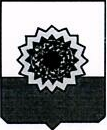 ПРОЕКТСОБРАНИЕ ПРЕДСТАВИТЕЛЕЙМУНИЦИПАЛЬНОГОРАЙОНА БОГАТОВСКИЙСАМАРСКОЙ ОБЛАСТИРЕШЕНИЕ№________ от  «___» _________ 2017 годаОБ УТВЕРЖДЕНИИ МЕСТНЫХ НОРМАТИВОВ ГРАДОСТРОИТЕЛЬНОГО ПРОЕКТИРОВАНИЯ МУНИЦИПАЛЬНОГО РАЙОНА БОГАТОВСКИЙ САМАРСКОЙ ОБЛАСТИ         В соответствии с Градостроительным кодексом Российской Федерации, Федеральным законом от 06.10.2003 N 131-ФЗ "Об общих принципах организации местного самоуправления в Российской Федерации", Законом Самарской области от 12.07.2006 г. № 90-ГД «О градостроительной деятельности на территории Самарской области», руководствуясь Уставом муниципального района Богатовский Самарской области, Собрание представителей муниципального района Богатовский Самарской области РЕШИЛО: 1.Утвердить прилагаемые местные нормативы градостроительного проектирования муниципального района Богатовский Самарской области. 2. Контроль за исполнением настоящего Решения возложить на начальника отдела архитектуры и градостроительства администрации муниципального района Богатовский Самарской области   (Сальников А.Н.).3.Опубликовать настоящее Решение в районной газете «Красное знамя».4. Настоящее Решение вступает в силу с момента опубликования.Председатель Собрания Представителеймуниципального района Богатовский Самарской области                                                                    Н.А.Смоляков      Приложение к Решению Собрания Представителей муниципального района Богатовский Самарской области от _______________________№_____МЕСТНЫЕ НОРМАТИВЫГРАДОСТРОИТЕЛЬНОГО ПРОЕКТИРОВАНИЯ МУНЦИПАЛЬНОГО РАЙОНА БОГАТОВСКИЙ САМАРСКОЙ ОБЛАСТИ1. Общие положения1.1. Настоящие местные нормативы градостроительного проектирования муниципального района Богатовский Самарской области (далее - местные нормативы) разработаны в соответствии с положениями статей 29.1, 29.2, 29.4 Градостроительного кодекса Российской Федерации и устанавливают:совокупность расчетных показателей минимально допустимого уровня обеспеченности объектами местного значения муниципального района Богатовский Самарской области, относящимися к областям, указанным в пункте 1 части 3 статьи 19 Градостроительного кодекса Российской Федерации, иными объектами местного значения муниципального района Богатовский Самарской области населения муниципального района Богатовский Самарской области и расчетных показателей максимально допустимого уровня территориальной доступности таких объектов для населения муниципального района Богатовский Самарской области (далее – расчетные показатели).1.2. Настоящие местные нормативы включают в себя:основную часть (расчетные показатели, указанные в пункте 1.1настоящих местных нормативов);материалы по обоснованию расчетных показателей, содержащихся в основной части местных нормативов;правила и область применения расчетных показателей, содержащихся в основной части местных нормативов.2. Расчетные показатели3. Правила и область применения расчетных показателей,содержащихся в основной части местных нормативов1. Расчетные показатели, установленные в местных нормативах применяются при подготовке:1) схемы территориального планирования муниципального района Богатовский Самарской области;2) генеральных планов сельских поселений, входящих в состав муниципального района Богатовский Самарской области;3) документации по планировке территории.2. Области применения расчетных показателей, указанных в пункте 1 настоящего раздела, приведены в таблице 1.Таблица 1. Области применения расчетных показателей, установленных местными нормативами Принятые сокращения:СТП м.р. - схема территориального планирования муниципального района Богатовский Самарской областиГП с.п. - генеральный план сельского поселения, входящего в состав муниципального района Богатовский Самарской областиДПТ - документация по планировке территорииN п/пN п/пНаименование вида объекта местного значенияРасчетные показатели минимально допустимого уровня обеспеченностиРасчетные показатели минимально допустимого уровня обеспеченностиРасчетные показатели минимально допустимого уровня обеспеченностиРасчетные показатели минимально допустимого уровня обеспеченностиРасчетные показатели минимально допустимого уровня обеспеченностиРасчетные показатели минимально допустимого уровня обеспеченностиРасчетные показатели минимально допустимого уровня обеспеченностиРасчетные показатели минимально допустимого уровня обеспеченностиРасчетные показатели минимально допустимого уровня обеспеченностиРасчетные показатели максимально допустимого уровня территориальной доступностиРасчетные показатели максимально допустимого уровня территориальной доступностиРасчетные показатели максимально допустимого уровня территориальной доступностиРасчетные показатели максимально допустимого уровня территориальной доступностиРасчетные показатели максимально допустимого уровня территориальной доступностиN п/пN п/пНаименование вида объекта местного значенияединица измеренияединица измеренияединица измерениязначение показателязначение показателязначение показателязначение показателязначение показателязначение показателявид доступности, единица измерениявид доступности, единица измерениязначение показателязначение показателязначение показателяОбъекты в области образованияОбъекты в области образованияОбъекты в области образованияОбъекты в области образованияОбъекты в области образованияОбъекты в области образованияОбъекты в области образованияОбъекты в области образованияОбъекты в области образованияОбъекты в области образованияОбъекты в области образованияОбъекты в области образованияОбъекты в области образованияОбъекты в области образованияОбъекты в области образованияОбъекты в области образованияОбъекты в области образования1.1.Общеобразовательные организацииколичество учащихся на 1 тысячу человекколичество учащихся на 1 тысячу человекколичество учащихся на 1 тысячу человек110110110110110110пешеходная доступность, метрыпешеходная доступность, метрыв сельских населенных пунктах:в сельских населенных пунктах:в сельских населенных пунктах:1.1.Общеобразовательные организацииколичество учащихся на 1 тысячу человекколичество учащихся на 1 тысячу человекколичество учащихся на 1 тысячу человек110110110110110110пешеходная доступность, метрыпешеходная доступность, метрыдля учащихся I ступени обучениядля учащихся II и III ступени обучениядля учащихся II и III ступени обучения1.1.Общеобразовательные организацииколичество учащихся на 1 тысячу человекколичество учащихся на 1 тысячу человекколичество учащихся на 1 тысячу человек110110110110110110пешеходная доступность, метрыпешеходная доступность, метры2 0004 0004 0001.1.Общеобразовательные организацииколичество учащихся на 1 тысячу человекколичество учащихся на 1 тысячу человекколичество учащихся на 1 тысячу человек110110110110110110транспортная доступность, минутытранспортная доступность, минутыв сельских населенных пунктах <*>:в сельских населенных пунктах <*>:в сельских населенных пунктах <*>:1.1.Общеобразовательные организацииколичество учащихся на 1 тысячу человекколичество учащихся на 1 тысячу человекколичество учащихся на 1 тысячу человек110110110110110110транспортная доступность, минутытранспортная доступность, минутыдля учащихся I ступени обучениядля учащихся II и III ступени обучениядля учащихся II и III ступени обучения1.1.Общеобразовательные организацииколичество учащихся на 1 тысячу человекколичество учащихся на 1 тысячу человекколичество учащихся на 1 тысячу человек110110110110110110транспортная доступность, минутытранспортная доступность, минуты1530 <**>30 <**>--------------------------------Примечания:<*> Транспортному обслуживанию подлежат учащиеся общеобразовательных организаций, расположенных в сельских населенных пунктах, проживающие на расстоянии свыше  от учреждения. Подвоз учащихся осуществляется на транспорте, предназначенном для перевозки детей. Предельный пешеходный подход учащихся к месту сбора на остановке должен быть не более .<**> Транспортная доступность учащихся II и III ступени обучения не должна превышать .--------------------------------Примечания:<*> Транспортному обслуживанию подлежат учащиеся общеобразовательных организаций, расположенных в сельских населенных пунктах, проживающие на расстоянии свыше  от учреждения. Подвоз учащихся осуществляется на транспорте, предназначенном для перевозки детей. Предельный пешеходный подход учащихся к месту сбора на остановке должен быть не более .<**> Транспортная доступность учащихся II и III ступени обучения не должна превышать .--------------------------------Примечания:<*> Транспортному обслуживанию подлежат учащиеся общеобразовательных организаций, расположенных в сельских населенных пунктах, проживающие на расстоянии свыше  от учреждения. Подвоз учащихся осуществляется на транспорте, предназначенном для перевозки детей. Предельный пешеходный подход учащихся к месту сбора на остановке должен быть не более .<**> Транспортная доступность учащихся II и III ступени обучения не должна превышать .--------------------------------Примечания:<*> Транспортному обслуживанию подлежат учащиеся общеобразовательных организаций, расположенных в сельских населенных пунктах, проживающие на расстоянии свыше  от учреждения. Подвоз учащихся осуществляется на транспорте, предназначенном для перевозки детей. Предельный пешеходный подход учащихся к месту сбора на остановке должен быть не более .<**> Транспортная доступность учащихся II и III ступени обучения не должна превышать .--------------------------------Примечания:<*> Транспортному обслуживанию подлежат учащиеся общеобразовательных организаций, расположенных в сельских населенных пунктах, проживающие на расстоянии свыше  от учреждения. Подвоз учащихся осуществляется на транспорте, предназначенном для перевозки детей. Предельный пешеходный подход учащихся к месту сбора на остановке должен быть не более .<**> Транспортная доступность учащихся II и III ступени обучения не должна превышать .--------------------------------Примечания:<*> Транспортному обслуживанию подлежат учащиеся общеобразовательных организаций, расположенных в сельских населенных пунктах, проживающие на расстоянии свыше  от учреждения. Подвоз учащихся осуществляется на транспорте, предназначенном для перевозки детей. Предельный пешеходный подход учащихся к месту сбора на остановке должен быть не более .<**> Транспортная доступность учащихся II и III ступени обучения не должна превышать .--------------------------------Примечания:<*> Транспортному обслуживанию подлежат учащиеся общеобразовательных организаций, расположенных в сельских населенных пунктах, проживающие на расстоянии свыше  от учреждения. Подвоз учащихся осуществляется на транспорте, предназначенном для перевозки детей. Предельный пешеходный подход учащихся к месту сбора на остановке должен быть не более .<**> Транспортная доступность учащихся II и III ступени обучения не должна превышать .--------------------------------Примечания:<*> Транспортному обслуживанию подлежат учащиеся общеобразовательных организаций, расположенных в сельских населенных пунктах, проживающие на расстоянии свыше  от учреждения. Подвоз учащихся осуществляется на транспорте, предназначенном для перевозки детей. Предельный пешеходный подход учащихся к месту сбора на остановке должен быть не более .<**> Транспортная доступность учащихся II и III ступени обучения не должна превышать .--------------------------------Примечания:<*> Транспортному обслуживанию подлежат учащиеся общеобразовательных организаций, расположенных в сельских населенных пунктах, проживающие на расстоянии свыше  от учреждения. Подвоз учащихся осуществляется на транспорте, предназначенном для перевозки детей. Предельный пешеходный подход учащихся к месту сбора на остановке должен быть не более .<**> Транспортная доступность учащихся II и III ступени обучения не должна превышать .--------------------------------Примечания:<*> Транспортному обслуживанию подлежат учащиеся общеобразовательных организаций, расположенных в сельских населенных пунктах, проживающие на расстоянии свыше  от учреждения. Подвоз учащихся осуществляется на транспорте, предназначенном для перевозки детей. Предельный пешеходный подход учащихся к месту сбора на остановке должен быть не более .<**> Транспортная доступность учащихся II и III ступени обучения не должна превышать .--------------------------------Примечания:<*> Транспортному обслуживанию подлежат учащиеся общеобразовательных организаций, расположенных в сельских населенных пунктах, проживающие на расстоянии свыше  от учреждения. Подвоз учащихся осуществляется на транспорте, предназначенном для перевозки детей. Предельный пешеходный подход учащихся к месту сбора на остановке должен быть не более .<**> Транспортная доступность учащихся II и III ступени обучения не должна превышать .--------------------------------Примечания:<*> Транспортному обслуживанию подлежат учащиеся общеобразовательных организаций, расположенных в сельских населенных пунктах, проживающие на расстоянии свыше  от учреждения. Подвоз учащихся осуществляется на транспорте, предназначенном для перевозки детей. Предельный пешеходный подход учащихся к месту сбора на остановке должен быть не более .<**> Транспортная доступность учащихся II и III ступени обучения не должна превышать .--------------------------------Примечания:<*> Транспортному обслуживанию подлежат учащиеся общеобразовательных организаций, расположенных в сельских населенных пунктах, проживающие на расстоянии свыше  от учреждения. Подвоз учащихся осуществляется на транспорте, предназначенном для перевозки детей. Предельный пешеходный подход учащихся к месту сбора на остановке должен быть не более .<**> Транспортная доступность учащихся II и III ступени обучения не должна превышать .--------------------------------Примечания:<*> Транспортному обслуживанию подлежат учащиеся общеобразовательных организаций, расположенных в сельских населенных пунктах, проживающие на расстоянии свыше  от учреждения. Подвоз учащихся осуществляется на транспорте, предназначенном для перевозки детей. Предельный пешеходный подход учащихся к месту сбора на остановке должен быть не более .<**> Транспортная доступность учащихся II и III ступени обучения не должна превышать .--------------------------------Примечания:<*> Транспортному обслуживанию подлежат учащиеся общеобразовательных организаций, расположенных в сельских населенных пунктах, проживающие на расстоянии свыше  от учреждения. Подвоз учащихся осуществляется на транспорте, предназначенном для перевозки детей. Предельный пешеходный подход учащихся к месту сбора на остановке должен быть не более .<**> Транспортная доступность учащихся II и III ступени обучения не должна превышать .--------------------------------Примечания:<*> Транспортному обслуживанию подлежат учащиеся общеобразовательных организаций, расположенных в сельских населенных пунктах, проживающие на расстоянии свыше  от учреждения. Подвоз учащихся осуществляется на транспорте, предназначенном для перевозки детей. Предельный пешеходный подход учащихся к месту сбора на остановке должен быть не более .<**> Транспортная доступность учащихся II и III ступени обучения не должна превышать .--------------------------------Примечания:<*> Транспортному обслуживанию подлежат учащиеся общеобразовательных организаций, расположенных в сельских населенных пунктах, проживающие на расстоянии свыше  от учреждения. Подвоз учащихся осуществляется на транспорте, предназначенном для перевозки детей. Предельный пешеходный подход учащихся к месту сбора на остановке должен быть не более .<**> Транспортная доступность учащихся II и III ступени обучения не должна превышать .2.2.Дошкольные образовательные организацииколичество мест на 1 тысячу человекколичество мест на 1 тысячу человекколичество мест на 1 тысячу человек555555555555пешеходная доступность, метрыпешеходная доступность, метрыв сельских населенных пунктах500в сельских населенных пунктах500в сельских населенных пунктах5003.3.Организации дополнительного образования детейколичество мест на 1 тысячу человекколичество мест на 1 тысячу человекколичество мест на 1 тысячу человек454545454545транспортная доступность, минутытранспортная доступность, минутыв населенных пунктах, являющихся административными центрами муниципальных районов20203.3.Организации дополнительного образования детейколичество мест на 1 тысячу человекколичество мест на 1 тысячу человекколичество мест на 1 тысячу человек454545454545транспортная доступность, минутытранспортная доступность, минутыв иных населенных пунктахне устанавливаетсяне устанавливаетсяОбъекты в области физической культуры и массового спортаОбъекты в области физической культуры и массового спортаОбъекты в области физической культуры и массового спортаОбъекты в области физической культуры и массового спортаОбъекты в области физической культуры и массового спортаОбъекты в области физической культуры и массового спортаОбъекты в области физической культуры и массового спортаОбъекты в области физической культуры и массового спортаОбъекты в области физической культуры и массового спортаОбъекты в области физической культуры и массового спортаОбъекты в области физической культуры и массового спортаОбъекты в области физической культуры и массового спортаОбъекты в области физической культуры и массового спортаОбъекты в области физической культуры и массового спортаОбъекты в области физической культуры и массового спортаОбъекты в области физической культуры и массового спортаОбъекты в области физической культуры и массового спорта4.4.Спортивные сооружения, предназначенные для организации и проведения официальных физкультурно-оздоровительных и спортивных мероприятий муниципального районаколичество объектов на муниципальный районколичество объектов на муниципальный районколичество объектов на муниципальный район111111--не устанавливаетсяне устанавливаетсяне устанавливается5.5.Физкультурно-спортивные залыквадратные метры общей площади пола на 1 тысячу человекквадратные метры общей площади пола на 1 тысячу человекквадратные метры общей площади пола на 1 тысячу человек350350350350350350транспортная доступность, минутытранспортная доступность, минуты2020206.6.Плавательные бассейныквадратные метры зеркала воды на 1 тысячу человекквадратные метры зеркала воды на 1 тысячу человекквадратные метры зеркала воды на 1 тысячу человек757575757575транспортная доступность, минутытранспортная доступность, минутыв населенных пунктах, являющихся административными центрами муниципальных районов20206.6.Плавательные бассейныквадратные метры зеркала воды на 1 тысячу человекквадратные метры зеркала воды на 1 тысячу человекквадратные метры зеркала воды на 1 тысячу человек757575757575транспортная доступность, минутытранспортная доступность, минутыв иных населенных пунктахне устанавливаетсяне устанавливается7.7.Плоскостные физкультурно-спортивные сооруженияквадратные метры на 1 тысячу человекквадратные метры на 1 тысячу человекквадратные метры на 1 тысячу человек200020002000200020002000пешеходная доступность, метрыпешеходная доступность, метры1 0001 0001 000Объекты в области библиотечного обслуживанияОбъекты в области библиотечного обслуживанияОбъекты в области библиотечного обслуживанияОбъекты в области библиотечного обслуживанияОбъекты в области библиотечного обслуживанияОбъекты в области библиотечного обслуживанияОбъекты в области библиотечного обслуживанияОбъекты в области библиотечного обслуживанияОбъекты в области библиотечного обслуживанияОбъекты в области библиотечного обслуживанияОбъекты в области библиотечного обслуживанияОбъекты в области библиотечного обслуживанияОбъекты в области библиотечного обслуживанияОбъекты в области библиотечного обслуживанияОбъекты в области библиотечного обслуживанияОбъекты в области библиотечного обслуживанияОбъекты в области библиотечного обслуживания8.8.Библиотеки муниципального районаколичество объектов на муниципальный районколичество объектов на муниципальный районколичество объектов на муниципальный районмеж поселенческие библиотекимеж поселенческие библиотекимеж поселенческие библиотекимеж поселенческие библиотеки11--не устанавливаетсяне устанавливаетсяне устанавливаетсяОбъекты в области культуры и искусстваОбъекты в области культуры и искусстваОбъекты в области культуры и искусстваОбъекты в области культуры и искусстваОбъекты в области культуры и искусстваОбъекты в области культуры и искусстваОбъекты в области культуры и искусстваОбъекты в области культуры и искусстваОбъекты в области культуры и искусстваОбъекты в области культуры и искусстваОбъекты в области культуры и искусстваОбъекты в области культуры и искусстваОбъекты в области культуры и искусстваОбъекты в области культуры и искусстваОбъекты в области культуры и искусстваОбъекты в области культуры и искусстваОбъекты в области культуры и искусства9.9.Учреждения культуры клубного типа муниципального района (районные дома культуры)количество объектов на муниципальный районколичество объектов на муниципальный районколичество объектов на муниципальный район111111--не устанавливаетсяне устанавливаетсяне устанавливается10.10.Музеиколичество объектов на муниципальное образованиеколичество объектов на муниципальное образованиеколичество объектов на муниципальное образованиев муниципальном районе с числом жителей от 10 тысяч до 20 тысяч человекв муниципальном районе с числом жителей от 10 тысяч до 20 тысяч человекв муниципальном районе с числом жителей от 10 тысяч до 20 тысяч человекв муниципальном районе с числом жителей от 10 тысяч до 20 тысяч человек22--не устанавливаетсяне устанавливаетсяне устанавливаетсяОбъекты в области создания условий для массового отдыха жителей поселения и организация обустройства мест массового отдыха населенияОбъекты в области создания условий для массового отдыха жителей поселения и организация обустройства мест массового отдыха населенияОбъекты в области создания условий для массового отдыха жителей поселения и организация обустройства мест массового отдыха населенияОбъекты в области создания условий для массового отдыха жителей поселения и организация обустройства мест массового отдыха населенияОбъекты в области создания условий для массового отдыха жителей поселения и организация обустройства мест массового отдыха населенияОбъекты в области создания условий для массового отдыха жителей поселения и организация обустройства мест массового отдыха населенияОбъекты в области создания условий для массового отдыха жителей поселения и организация обустройства мест массового отдыха населенияОбъекты в области создания условий для массового отдыха жителей поселения и организация обустройства мест массового отдыха населенияОбъекты в области создания условий для массового отдыха жителей поселения и организация обустройства мест массового отдыха населенияОбъекты в области создания условий для массового отдыха жителей поселения и организация обустройства мест массового отдыха населенияОбъекты в области создания условий для массового отдыха жителей поселения и организация обустройства мест массового отдыха населенияОбъекты в области создания условий для массового отдыха жителей поселения и организация обустройства мест массового отдыха населенияОбъекты в области создания условий для массового отдыха жителей поселения и организация обустройства мест массового отдыха населенияОбъекты в области создания условий для массового отдыха жителей поселения и организация обустройства мест массового отдыха населенияОбъекты в области создания условий для массового отдыха жителей поселения и организация обустройства мест массового отдыха населенияОбъекты в области создания условий для массового отдыха жителей поселения и организация обустройства мест массового отдыха населенияОбъекты в области создания условий для массового отдыха жителей поселения и организация обустройства мест массового отдыха населения11.11.Озелененные территории общего пользования (без учета лесов)квадратный метр на 1 человекаквадратный метр на 1 человекаквадратный метр на 1 человека666666пешеходная доступность, метрыпешеходная доступность, метры1 0001 0001 0001212Парки культуры и отдыхаколичество объектовколичество объектовколичество объектовв населенных пунктах с числом жителей от 10 тысяч человек до 100 тысяч человекв населенных пунктах с числом жителей от 10 тысяч человек до 100 тысяч человекв населенных пунктах с числом жителей от 10 тысяч человек до 100 тысяч человекв населенных пунктах с числом жителей от 10 тысяч человек до 100 тысяч человек11транспортная доступность, минутытранспортная доступность, минуты202020Объекты в области обеспечения объектами транспортной инфраструктурыОбъекты в области обеспечения объектами транспортной инфраструктурыОбъекты в области обеспечения объектами транспортной инфраструктурыОбъекты в области обеспечения объектами транспортной инфраструктурыОбъекты в области обеспечения объектами транспортной инфраструктурыОбъекты в области обеспечения объектами транспортной инфраструктурыОбъекты в области обеспечения объектами транспортной инфраструктурыОбъекты в области обеспечения объектами транспортной инфраструктурыОбъекты в области обеспечения объектами транспортной инфраструктурыОбъекты в области обеспечения объектами транспортной инфраструктурыОбъекты в области обеспечения объектами транспортной инфраструктурыОбъекты в области обеспечения объектами транспортной инфраструктурыОбъекты в области обеспечения объектами транспортной инфраструктурыОбъекты в области обеспечения объектами транспортной инфраструктурыОбъекты в области обеспечения объектами транспортной инфраструктурыОбъекты в области обеспечения объектами транспортной инфраструктурыОбъекты в области обеспечения объектами транспортной инфраструктуры13.13.Автомобильные дороги местного значения (улично-дорожная сеть)плотность улично-дорожной сети, километры на квадратные километры территорииплотность улично-дорожной сети, километры на квадратные километры территорииплотность улично-дорожной сети, километры на квадратные километры территории5 <*>5 <*>5 <*>5 <*>5 <*>5 <*>--не устанавливаетсяне устанавливаетсяне устанавливается--------------------------------<*> Примечание: при расчете обеспеченности учитываются автомобильные дорогиобщего пользования федерального значения, автомобильные дороги общегопользования регионального или межмуниципального значения, автомобильныедороги местного значения муниципального района, находящиеся в границахнаселенных пунктов.--------------------------------<*> Примечание: при расчете обеспеченности учитываются автомобильные дорогиобщего пользования федерального значения, автомобильные дороги общегопользования регионального или межмуниципального значения, автомобильныедороги местного значения муниципального района, находящиеся в границахнаселенных пунктов.--------------------------------<*> Примечание: при расчете обеспеченности учитываются автомобильные дорогиобщего пользования федерального значения, автомобильные дороги общегопользования регионального или межмуниципального значения, автомобильныедороги местного значения муниципального района, находящиеся в границахнаселенных пунктов.--------------------------------<*> Примечание: при расчете обеспеченности учитываются автомобильные дорогиобщего пользования федерального значения, автомобильные дороги общегопользования регионального или межмуниципального значения, автомобильныедороги местного значения муниципального района, находящиеся в границахнаселенных пунктов.--------------------------------<*> Примечание: при расчете обеспеченности учитываются автомобильные дорогиобщего пользования федерального значения, автомобильные дороги общегопользования регионального или межмуниципального значения, автомобильныедороги местного значения муниципального района, находящиеся в границахнаселенных пунктов.--------------------------------<*> Примечание: при расчете обеспеченности учитываются автомобильные дорогиобщего пользования федерального значения, автомобильные дороги общегопользования регионального или межмуниципального значения, автомобильныедороги местного значения муниципального района, находящиеся в границахнаселенных пунктов.--------------------------------<*> Примечание: при расчете обеспеченности учитываются автомобильные дорогиобщего пользования федерального значения, автомобильные дороги общегопользования регионального или межмуниципального значения, автомобильныедороги местного значения муниципального района, находящиеся в границахнаселенных пунктов.--------------------------------<*> Примечание: при расчете обеспеченности учитываются автомобильные дорогиобщего пользования федерального значения, автомобильные дороги общегопользования регионального или межмуниципального значения, автомобильныедороги местного значения муниципального района, находящиеся в границахнаселенных пунктов.--------------------------------<*> Примечание: при расчете обеспеченности учитываются автомобильные дорогиобщего пользования федерального значения, автомобильные дороги общегопользования регионального или межмуниципального значения, автомобильныедороги местного значения муниципального района, находящиеся в границахнаселенных пунктов.--------------------------------<*> Примечание: при расчете обеспеченности учитываются автомобильные дорогиобщего пользования федерального значения, автомобильные дороги общегопользования регионального или межмуниципального значения, автомобильныедороги местного значения муниципального района, находящиеся в границахнаселенных пунктов.--------------------------------<*> Примечание: при расчете обеспеченности учитываются автомобильные дорогиобщего пользования федерального значения, автомобильные дороги общегопользования регионального или межмуниципального значения, автомобильныедороги местного значения муниципального района, находящиеся в границахнаселенных пунктов.--------------------------------<*> Примечание: при расчете обеспеченности учитываются автомобильные дорогиобщего пользования федерального значения, автомобильные дороги общегопользования регионального или межмуниципального значения, автомобильныедороги местного значения муниципального района, находящиеся в границахнаселенных пунктов.--------------------------------<*> Примечание: при расчете обеспеченности учитываются автомобильные дорогиобщего пользования федерального значения, автомобильные дороги общегопользования регионального или межмуниципального значения, автомобильныедороги местного значения муниципального района, находящиеся в границахнаселенных пунктов.--------------------------------<*> Примечание: при расчете обеспеченности учитываются автомобильные дорогиобщего пользования федерального значения, автомобильные дороги общегопользования регионального или межмуниципального значения, автомобильныедороги местного значения муниципального района, находящиеся в границахнаселенных пунктов.--------------------------------<*> Примечание: при расчете обеспеченности учитываются автомобильные дорогиобщего пользования федерального значения, автомобильные дороги общегопользования регионального или межмуниципального значения, автомобильныедороги местного значения муниципального района, находящиеся в границахнаселенных пунктов.--------------------------------<*> Примечание: при расчете обеспеченности учитываются автомобильные дорогиобщего пользования федерального значения, автомобильные дороги общегопользования регионального или межмуниципального значения, автомобильныедороги местного значения муниципального района, находящиеся в границахнаселенных пунктов.--------------------------------<*> Примечание: при расчете обеспеченности учитываются автомобильные дорогиобщего пользования федерального значения, автомобильные дороги общегопользования регионального или межмуниципального значения, автомобильныедороги местного значения муниципального района, находящиеся в границахнаселенных пунктов.14.Стоянки и парковки (парковочные места) общего пользованияСтоянки и парковки (парковочные места) общего пользованияСтоянки и парковки (парковочные места) общего пользованияУровень обеспеченности в процентахИз расчета не менее чем для 70 % расчетного парка индивидуальных легковых автомобилей, в том числе, % Из расчета не менее чем для 70 % расчетного парка индивидуальных легковых автомобилей, в том числе, % Из расчета не менее чем для 70 % расчетного парка индивидуальных легковых автомобилей, в том числе, % Из расчета не менее чем для 70 % расчетного парка индивидуальных легковых автомобилей, в том числе, % Из расчета не менее чем для 70 % расчетного парка индивидуальных легковых автомобилей, в том числе, % Из расчета не менее чем для 70 % расчетного парка индивидуальных легковых автомобилей, в том числе, % пешеходная доступность, мпешеходная доступность, мдо входов в жилые домадо входов в места крупных учреждений торговли и общественного питаниядо входов в парки, стадионыдо входов в жилые домадо входов в места крупных учреждений торговли и общественного питаниядо входов в парки, стадионыдо входов в жилые домадо входов в места крупных учреждений торговли и общественного питаниядо входов в парки, стадионы15101514.Стоянки и парковки (парковочные места) общего пользованияСтоянки и парковки (парковочные места) общего пользованияСтоянки и парковки (парковочные места) общего пользованияУровень обеспеченности в процентахЖилые районыАдминистративные центрыПромышленные и коммунально-складские зоны (районы)Зоны массового кратковременного отдыхаЖилые районыАдминистративные центрыПромышленные и коммунально-складские зоны (районы)Зоны массового кратковременного отдыхаЖилые районыАдминистративные центрыПромышленные и коммунально-складские зоны (районы)Зоны массового кратковременного отдыхаЖилые районыАдминистративные центрыПромышленные и коммунально-складские зоны (районы)Зоны массового кратковременного отдыха25525                          1525525                          15пешеходная доступность, мпешеходная доступность, мдо входов в жилые домадо входов в места крупных учреждений торговли и общественного питаниядо входов в парки, стадионыдо входов в жилые домадо входов в места крупных учреждений торговли и общественного питаниядо входов в парки, стадионыдо входов в жилые домадо входов в места крупных учреждений торговли и общественного питаниядо входов в парки, стадионы151015Объекты в области обращения с отходамиОбъекты в области обращения с отходамиОбъекты в области обращения с отходамиОбъекты в области обращения с отходамиОбъекты в области обращения с отходамиОбъекты в области обращения с отходамиОбъекты в области обращения с отходамиОбъекты в области обращения с отходамиОбъекты в области обращения с отходамиОбъекты в области обращения с отходамиОбъекты в области обращения с отходамиОбъекты в области обращения с отходамиОбъекты в области обращения с отходамиОбъекты в области обращения с отходамиОбъекты в области обращения с отходамиОбъекты в области обращения с отходамиОбъекты в области обращения с отходами15.15.Объекты, предназначенные для сбора и вывоза бытовых отходов и мусоранормы накопления бытовых отходов, килограммы, литры на 1 человека в годнормы накопления бытовых отходов, килограммы, литры на 1 человека в годнормы накопления бытовых отходов, килограммы, литры на 1 человека в годТвердые бытовые отходы:Твердые бытовые отходы:кгкглитрылитры--не устанавливаетсяне устанавливаетсяне устанавливается15.15.Объекты, предназначенные для сбора и вывоза бытовых отходов и мусоранормы накопления бытовых отходов, килограммы, литры на 1 человека в годнормы накопления бытовых отходов, килограммы, литры на 1 человека в годнормы накопления бытовых отходов, килограммы, литры на 1 человека в год- от жилых зданий, оборудованных водопроводом, канализацией, центральным отоплением и газом- от жилых зданий, оборудованных водопроводом, канализацией, центральным отоплением и газом190 - 225190 - 225900 - 1000900 - 1000--не устанавливаетсяне устанавливаетсяне устанавливается15.15.Объекты, предназначенные для сбора и вывоза бытовых отходов и мусоранормы накопления бытовых отходов, килограммы, литры на 1 человека в годнормы накопления бытовых отходов, килограммы, литры на 1 человека в годнормы накопления бытовых отходов, килограммы, литры на 1 человека в год- от прочих жилых зданий- от прочих жилых зданий300 - 450300 - 4501100 - 15001100 - 1500--не устанавливаетсяне устанавливаетсяне устанавливается15.15.Объекты, предназначенные для сбора и вывоза бытовых отходов и мусоранормы накопления бытовых отходов, килограммы, литры на 1 человека в годнормы накопления бытовых отходов, килограммы, литры на 1 человека в годнормы накопления бытовых отходов, килограммы, литры на 1 человека в годОбщее количество с учетом общественных зданийОбщее количество с учетом общественных зданий280 - 300280 - 3001400 - 15001400 - 1500--не устанавливаетсяне устанавливаетсяне устанавливается15.15.Объекты, предназначенные для сбора и вывоза бытовых отходов и мусоранормы накопления бытовых отходов, килограммы, литры на 1 человека в годнормы накопления бытовых отходов, килограммы, литры на 1 человека в годнормы накопления бытовых отходов, килограммы, литры на 1 человека в годЖидкие из выгребов (при отсутствии канализации)Жидкие из выгребов (при отсутствии канализации)--2000 - 350002000 - 35000--не устанавливаетсяне устанавливаетсяне устанавливается15.15.Объекты, предназначенные для сбора и вывоза бытовых отходов и мусоранормы накопления бытовых отходов, килограммы, литры на 1 человека в годнормы накопления бытовых отходов, килограммы, литры на 1 человека в годнормы накопления бытовых отходов, килограммы, литры на 1 человека в годСмет с 1 кв. м твердых покрытий улиц, площадей и парковСмет с 1 кв. м твердых покрытий улиц, площадей и парков5 - 155 - 158 - 208 - 20--не устанавливаетсяне устанавливаетсяне устанавливается15.15.Объекты, предназначенные для сбора и вывоза бытовых отходов и мусоранормы накопления бытовых отходов, килограммы, литры на 1 человека в годнормы накопления бытовых отходов, килограммы, литры на 1 человека в годнормы накопления бытовых отходов, килограммы, литры на 1 человека в годПримечание: Нормы накопления крупногабаритных бытовых отходов следует принимать в размере 5% в составе приведенных значений твердых бытовых отходов.Примечание: Нормы накопления крупногабаритных бытовых отходов следует принимать в размере 5% в составе приведенных значений твердых бытовых отходов.Примечание: Нормы накопления крупногабаритных бытовых отходов следует принимать в размере 5% в составе приведенных значений твердых бытовых отходов.Примечание: Нормы накопления крупногабаритных бытовых отходов следует принимать в размере 5% в составе приведенных значений твердых бытовых отходов.Примечание: Нормы накопления крупногабаритных бытовых отходов следует принимать в размере 5% в составе приведенных значений твердых бытовых отходов.Примечание: Нормы накопления крупногабаритных бытовых отходов следует принимать в размере 5% в составе приведенных значений твердых бытовых отходов.--не устанавливаетсяне устанавливаетсяне устанавливаетсяОбъекты в области обеспечения инженерной и коммунальной инфраструктуройОбъекты в области обеспечения инженерной и коммунальной инфраструктуройОбъекты в области обеспечения инженерной и коммунальной инфраструктуройОбъекты в области обеспечения инженерной и коммунальной инфраструктуройОбъекты в области обеспечения инженерной и коммунальной инфраструктуройОбъекты в области обеспечения инженерной и коммунальной инфраструктуройОбъекты в области обеспечения инженерной и коммунальной инфраструктуройОбъекты в области обеспечения инженерной и коммунальной инфраструктуройОбъекты в области обеспечения инженерной и коммунальной инфраструктуройОбъекты в области обеспечения инженерной и коммунальной инфраструктуройОбъекты в области обеспечения инженерной и коммунальной инфраструктуройОбъекты в области обеспечения инженерной и коммунальной инфраструктуройОбъекты в области обеспечения инженерной и коммунальной инфраструктуройОбъекты в области обеспечения инженерной и коммунальной инфраструктуройОбъекты в области обеспечения инженерной и коммунальной инфраструктуройОбъекты в области обеспечения инженерной и коммунальной инфраструктуройОбъекты в области обеспечения инженерной и коммунальной инфраструктурой16.16.Объекты электроснабженияэлектропотребление, кВт·ч/год на 1 чел., использование максимума электрической нагрузки, ч/годэлектропотребление, кВт·ч/год на 1 чел., использование максимума электрической нагрузки, ч/годэлектропотребление, кВт·ч/год на 1 чел., использование максимума электрической нагрузки, ч/годСтепень благоустройстваЭлектропотреблениеЭлектропотреблениеЭлектропотреблениеИспользование максимума электрической нагрузкиИспользование максимума электрической нагрузки--не устанавливаетсяне устанавливаетсяне устанавливается16.16.Объекты электроснабженияэлектропотребление, кВт·ч/год на 1 чел., использование максимума электрической нагрузки, ч/годэлектропотребление, кВт·ч/год на 1 чел., использование максимума электрической нагрузки, ч/годэлектропотребление, кВт·ч/год на 1 чел., использование максимума электрической нагрузки, ч/годСельские населенные пункты (без кондиционеров)Сельские населенные пункты (без кондиционеров)Сельские населенные пункты (без кондиционеров)Сельские населенные пункты (без кондиционеров)Сельские населенные пункты (без кондиционеров)Сельские населенные пункты (без кондиционеров)--не устанавливаетсяне устанавливаетсяне устанавливается16.16.Объекты электроснабженияэлектропотребление, кВт·ч/год на 1 чел., использование максимума электрической нагрузки, ч/годэлектропотребление, кВт·ч/год на 1 чел., использование максимума электрической нагрузки, ч/годэлектропотребление, кВт·ч/год на 1 чел., использование максимума электрической нагрузки, ч/годне оборудованные стационарными электроплитами95095095041004100--не устанавливаетсяне устанавливаетсяне устанавливается16.16.Объекты электроснабженияэлектропотребление, кВт·ч/год на 1 чел., использование максимума электрической нагрузки, ч/годэлектропотребление, кВт·ч/год на 1 чел., использование максимума электрической нагрузки, ч/годэлектропотребление, кВт·ч/год на 1 чел., использование максимума электрической нагрузки, ч/годоборудованные стационарными электроплитами (100% охвата)24002400240058005800--не устанавливаетсяне устанавливаетсяне устанавливается17.17.Объекты газоснабжениясреднесуточные показатели потребления газа, кубические метры в суткисреднесуточные показатели потребления газа, кубические метры в суткисреднесуточные показатели потребления газа, кубические метры в суткиприготовление пищи на плите - 0,5;горячее водоснабжение с использованием газового проточного водонагревателя - 0,5;отопление с использованием бытового газового отопительного аппарата с водяным контуром - от 7 до 12приготовление пищи на плите - 0,5;горячее водоснабжение с использованием газового проточного водонагревателя - 0,5;отопление с использованием бытового газового отопительного аппарата с водяным контуром - от 7 до 12приготовление пищи на плите - 0,5;горячее водоснабжение с использованием газового проточного водонагревателя - 0,5;отопление с использованием бытового газового отопительного аппарата с водяным контуром - от 7 до 12приготовление пищи на плите - 0,5;горячее водоснабжение с использованием газового проточного водонагревателя - 0,5;отопление с использованием бытового газового отопительного аппарата с водяным контуром - от 7 до 12приготовление пищи на плите - 0,5;горячее водоснабжение с использованием газового проточного водонагревателя - 0,5;отопление с использованием бытового газового отопительного аппарата с водяным контуром - от 7 до 12приготовление пищи на плите - 0,5;горячее водоснабжение с использованием газового проточного водонагревателя - 0,5;отопление с использованием бытового газового отопительного аппарата с водяным контуром - от 7 до 12--не устанавливаетсяне устанавливаетсяне устанавливаетсяОбъекты в области организации предоставления населению государственных и муниципальных услугОбъекты в области организации предоставления населению государственных и муниципальных услугОбъекты в области организации предоставления населению государственных и муниципальных услугОбъекты в области организации предоставления населению государственных и муниципальных услугОбъекты в области организации предоставления населению государственных и муниципальных услугОбъекты в области организации предоставления населению государственных и муниципальных услугОбъекты в области организации предоставления населению государственных и муниципальных услугОбъекты в области организации предоставления населению государственных и муниципальных услугОбъекты в области организации предоставления населению государственных и муниципальных услугОбъекты в области организации предоставления населению государственных и муниципальных услугОбъекты в области организации предоставления населению государственных и муниципальных услугОбъекты в области организации предоставления населению государственных и муниципальных услугОбъекты в области организации предоставления населению государственных и муниципальных услугОбъекты в области организации предоставления населению государственных и муниципальных услугОбъекты в области организации предоставления населению государственных и муниципальных услугОбъекты в области организации предоставления населению государственных и муниципальных услугОбъекты в области организации предоставления населению государственных и муниципальных услуг18.18.Многофункциональные центры предоставления государственных и муниципальных услугколичество окон в многофункциональном центре на каждые 5 тысяч жителейколичество окон в многофункциональном центре на каждые 5 тысяч жителейколичество окон в многофункциональном центре на каждые 5 тысяч жителейВ секторе приема заявителей предусматривается не менее 1 окнаВ секторе приема заявителей предусматривается не менее 1 окнаВ секторе приема заявителей предусматривается не менее 1 окнаВ секторе приема заявителей предусматривается не менее 1 окнаВ секторе приема заявителей предусматривается не менее 1 окнаВ секторе приема заявителей предусматривается не менее 1 окнатранспортная доступность, минутытранспортная доступность, минутыв населенных пунктах, являющихся административными центрами муниципальных районов303018.18.Многофункциональные центры предоставления государственных и муниципальных услугколичество окон в многофункциональном центре на каждые 5 тысяч жителейколичество окон в многофункциональном центре на каждые 5 тысяч жителейколичество окон в многофункциональном центре на каждые 5 тысяч жителейВ секторе приема заявителей предусматривается не менее 1 окнаВ секторе приема заявителей предусматривается не менее 1 окнаВ секторе приема заявителей предусматривается не менее 1 окнаВ секторе приема заявителей предусматривается не менее 1 окнаВ секторе приема заявителей предусматривается не менее 1 окнаВ секторе приема заявителей предусматривается не менее 1 окнатранспортная доступность, минутытранспортная доступность, минутыв иных населенных пунктахне устанавливаетсяне устанавливаетсяN п/пНаименование расчетного показателя, в отношении которого РНГП устанавливается предельное значениеЕдиницы измерения расчетного показателяНепосредственное применениеНепосредственное применениеНепосредственное применениеN п/пНаименование расчетного показателя, в отношении которого РНГП устанавливается предельное значениеЕдиницы измерения расчетного показателяСТП м.р.ГП с.п.ДПТВ области образованияВ области образованияВ области образованияВ области образованияВ области образованияВ области образования1.Минимально допустимый уровень обеспеченности общеобразовательными организациямиколичество учащихся на 1 тысячу человек+-+2.Максимально допустимый уровень территориальной доступности общеобразовательных организацийпешеходная доступность, метры+++2.Максимально допустимый уровень территориальной доступности общеобразовательных организацийтранспортная доступность, минуты+++3.Минимально допустимый уровень обеспеченности дошкольными образовательными организациямиколичество мест на 1 тысячу человек+-+4.Максимально допустимый уровень территориальной доступности дошкольных образовательных организацийпешеходная доступность, метры+++5.Минимально допустимый уровень обеспеченности организациями дополнительного образования детейколичество мест на 1 тысячу человек+-+6.Максимально допустимый уровень территориальной доступности организаций дополнительного образования детейтранспортная доступность, минуты+-+В области физической культуры и массового спортаВ области физической культуры и массового спортаВ области физической культуры и массового спортаВ области физической культуры и массового спортаВ области физической культуры и массового спортаВ области физической культуры и массового спорта7.Минимально допустимый уровень обеспеченности спортивными сооружениями, предназначенными для организации и проведения официальных физкультурно-оздоровительных и спортивных мероприятий муниципального районаколичество объектов на муниципальный район+--8.Минимально допустимый уровень обеспеченности физкультурно-спортивными заламиквадратные метры общей площади пола на 1 тысячу человек-++9.Максимально допустимый уровень территориальной доступности физкультурно-спортивных заловтранспортная доступность, минуты-++10.Минимально допустимый уровень обеспеченности плавательными бассейнамиквадратные метры зеркала воды на 1 тысячу человек-++11.Максимально допустимый уровень территориальной доступности плавательных бассейновтранспортная доступность, минуты--+12.Минимально допустимый уровень обеспеченности плоскостными физкультурно-спортивными сооружениямиквадратные метры на 1 тысячу человек-++13.Максимально допустимый уровень территориальной доступности плоскостных физкультурно-спортивных сооруженийпешеходная доступность, метры-++В области библиотечного обслуживанияВ области библиотечного обслуживанияВ области библиотечного обслуживанияВ области библиотечного обслуживанияВ области библиотечного обслуживанияВ области библиотечного обслуживания14.Минимально допустимый уровень обеспеченности библиотеками муниципального районаколичество объектов на муниципальный район+--В области культуры и искусстваВ области культуры и искусстваВ области культуры и искусстваВ области культуры и искусстваВ области культуры и искусстваВ области культуры и искусства15.Минимально допустимый уровень обеспеченности учреждениями культуры клубного типа муниципального района (районными домами культуры)количество объектов на муниципальный район+--16.Минимально допустимый уровень обеспеченности музеямиколичество объектов на муниципальное образование+++17.Минимально допустимый уровень обеспеченности универсальными спортивно-зрелищными заламиколичество мест на 1 тысячу человек--+В области создания условий для массового отдыха жителей поселения и организация обустройства мест массового отдыха населенияВ области создания условий для массового отдыха жителей поселения и организация обустройства мест массового отдыха населенияВ области создания условий для массового отдыха жителей поселения и организация обустройства мест массового отдыха населенияВ области создания условий для массового отдыха жителей поселения и организация обустройства мест массового отдыха населенияВ области создания условий для массового отдыха жителей поселения и организация обустройства мест массового отдыха населенияВ области создания условий для массового отдыха жителей поселения и организация обустройства мест массового отдыха населения18.Минимально допустимый уровень обеспеченности озелененными территориями общего пользованияквадратный метр на 1 человека-++19.Максимально допустимый уровень территориальной доступности озелененных территорий общего пользованияпешеходная доступность, метры-++20.Минимально допустимый уровень обеспеченности парками культуры и отдыхаколичество объектов--+21.Максимально допустимый уровень территориальной доступности парков культуры и отдыхатранспортная доступность, минуты--+В области обеспечения объектами транспортной инфраструктурыВ области обеспечения объектами транспортной инфраструктурыВ области обеспечения объектами транспортной инфраструктурыВ области обеспечения объектами транспортной инфраструктурыВ области обеспечения объектами транспортной инфраструктурыВ области обеспечения объектами транспортной инфраструктуры22.Минимально допустимый уровень обеспеченности автомобильными дорогами местного значения (улично-дорожной сетью)плотность улично-дорожной сети, километры на квадратные километры территории-++23.Минимально допустимый уровень обеспеченности стоянками и парковками (парковочными местами) общего пользованияуровень обеспеченности в процентах-++24.Максимально допустимый уровень территориальной доступности стоянок и парковок (парковочных мест) общего пользованияпешеходная доступность, м-++В области обращения с отходамиВ области обращения с отходамиВ области обращения с отходамиВ области обращения с отходамиВ области обращения с отходамиВ области обращения с отходами25.Минимально допустимый уровень обеспеченности объектами, предназначенными для сбора и вывоза бытовых отходов и мусоранормы накопления бытовых отходов, килограммы, литры на 1 человека в год-++В области обеспечения инженерной и коммунальной инфраструктуройВ области обеспечения инженерной и коммунальной инфраструктуройВ области обеспечения инженерной и коммунальной инфраструктуройВ области обеспечения инженерной и коммунальной инфраструктуройВ области обеспечения инженерной и коммунальной инфраструктуройВ области обеспечения инженерной и коммунальной инфраструктурой26.Минимально допустимый уровень обеспеченности объектами электроснабженияэлектропотребление, кВт·ч/год на 1 чел., использование максимума электрической нагрузки, ч/год+++27.Минимально допустимый уровень обеспеченности объектами газоснабжениясреднесуточные показатели потребления газа, кубические метры в сутки+++В области организации предоставления населению государственных и муниципальных услугВ области организации предоставления населению государственных и муниципальных услугВ области организации предоставления населению государственных и муниципальных услугВ области организации предоставления населению государственных и муниципальных услугВ области организации предоставления населению государственных и муниципальных услугВ области организации предоставления населению государственных и муниципальных услуг28.Минимально допустимый уровень обеспеченности многофункциональными центрами предоставления государственных и муниципальных услугколичество окон в многофункциональном центре на каждые 5 тысяч жителей+-+29.Максимально допустимый уровень территориальной доступности многофункциональных центров предоставления государственных и муниципальных услугтранспортная доступность, минуты+-+